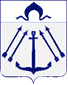 СОВЕТ  ДЕПУТАТОВ ПОСЕЛЕНИЯ  КОКОШКИНО   В ГОРОДЕ МОСКВЕ	_______________________________________________________________________РЕШЕНИЕ                                                       от 27.02.2018 года № 316/3Об отчете Главы  администрации поселения Кокошкино за 2017 год	Руководствуясь пунктом 18 части 4 статьи 12 Закона города Москвы от 06.11.2002 № 56 «Об организации местного самоуправления в городе Москве», пунктом 14 части 1 статьи 6 Устава поселения Кокошкино, Совет депутатов поселения Кокошкино в городе Москве решил:	1. Принять к сведению отчет главы администрации поселения Кокошкино А.В. Дзугкоевой о результатах своей деятельности, деятельности администрации поселения Кокошкино в том числе о  решении вопросов, поставленных Советом депутатов за 2017 год.	2. Опубликовать отчет главы администрации поселения Кокошкино за 2017 год в информационном бюллетене администрации поселения Кокошкино и разместить на официальном сайте администрации поселения Кокошкино в информационно-телекоммуникационной сети «Интернет».	3. Контроль за выполнением настоящего решения возложить на Главу поселения Кокошкино Афонина М.А.Глава поселения Кокошкино		       	        			                       М.А. Афонин